PICTURESvon	Sylke BeckerTelefon	+49 69 756081-33Telefax	+49 69 756081-60E-Mail	s.becker@vdw.de3D printing – ready for series productionEMO Hannover 2023 – Two BMBF projects paving the way for additive manufacturing technology 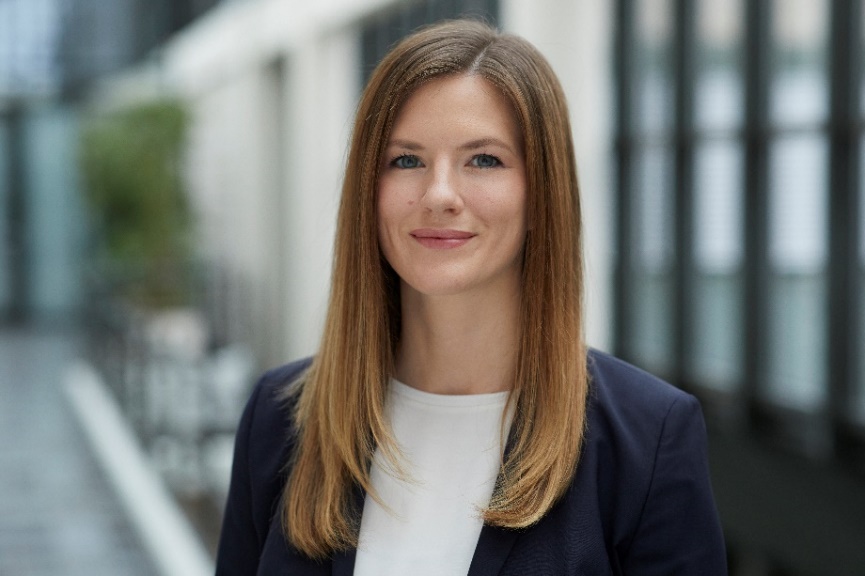 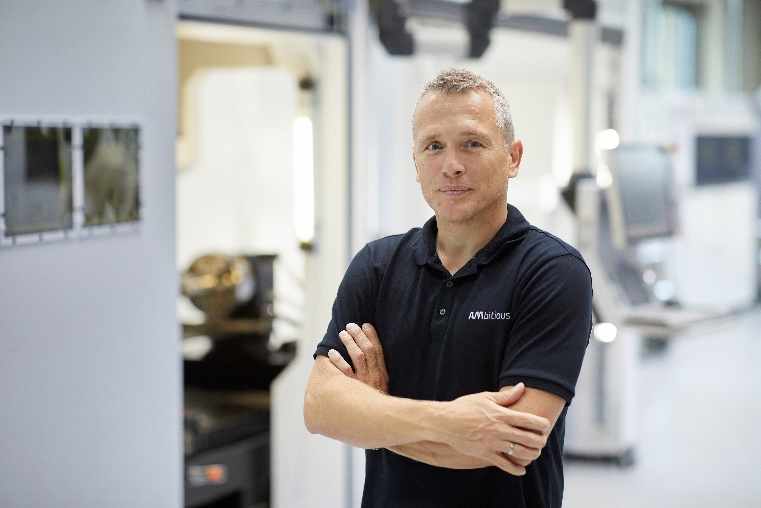 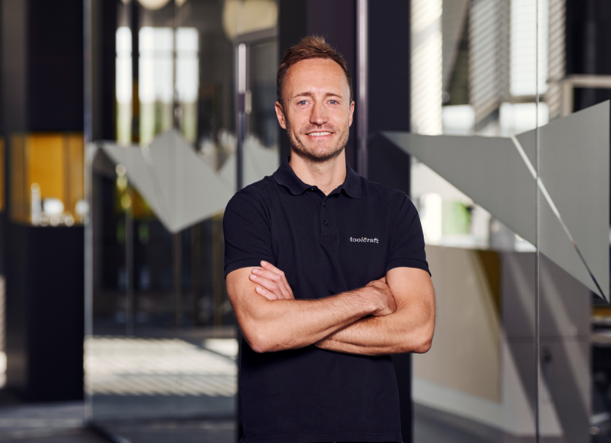 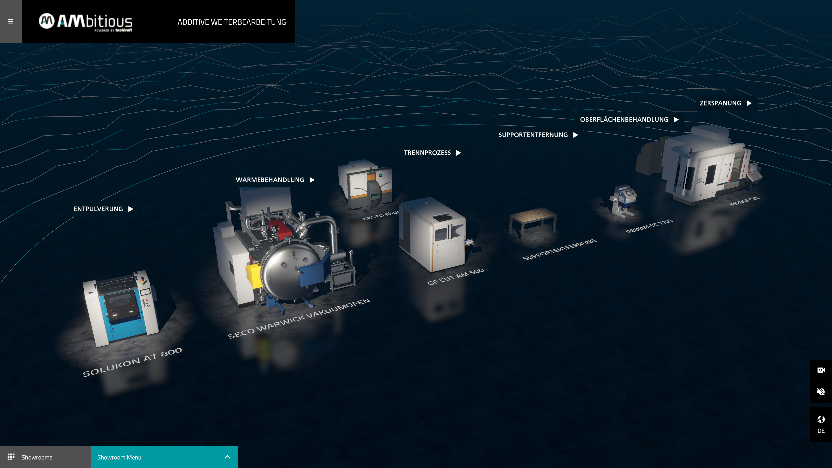 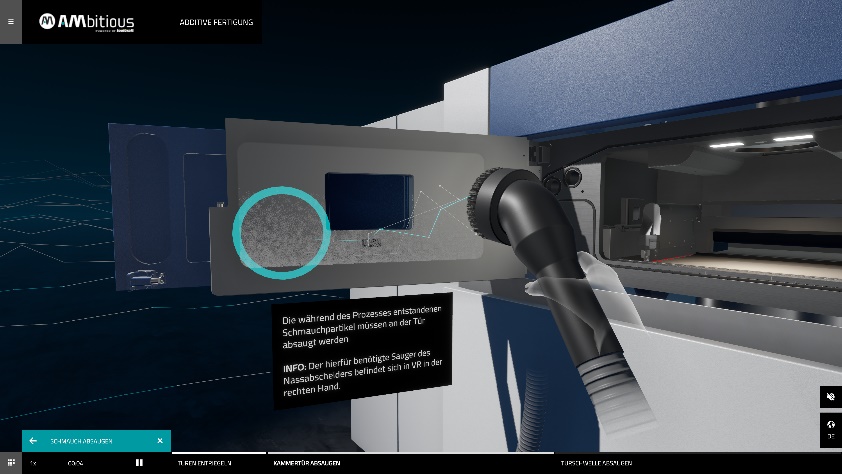 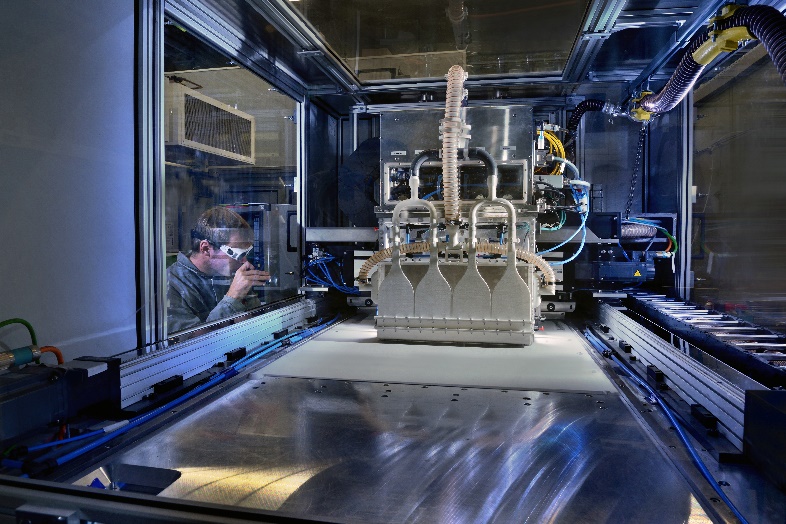 Copy and images related to EMO Hannover are available at https://vdw.de/en/press/press-releases/www.emo-hannover.de/mediathekhttps://emo-hannover.de/anmeldung https://emo-hannover.de/logo-bannerFollow EMO Hannover on our social media channels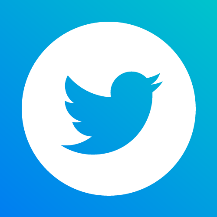 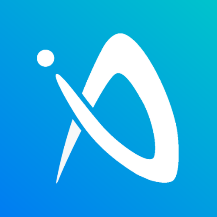 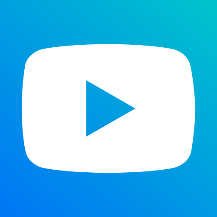 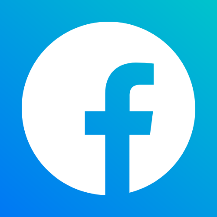 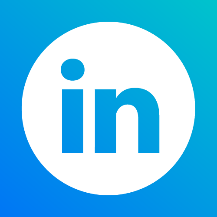 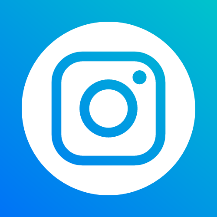 Click here if you no longer wish to receive our press releases. 